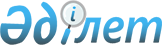 О внесении дополнений в приказ Председателя Комитета фармации, фармацевтической и медицинской промышленности Министерства здравоохранения
Республики Казахстан от 27 августа 2002 года N 110 "Об утверждении Перечня лекарственных средств, отпускаемых без рецепта", зарегистрированного в 
 Министерстве юстиции Республики Казахстан от 3 октября 2002 года N 1995
					
			Утративший силу
			
			
		
					Приказ Председателя Комитета фармации, фармацевтической и медицинской промышленности Министерства здравоохранения Республики Казахстан от 25 сентября 2003 года N 136. Зарегистрирован в Министерстве юстиции Республики Казахстан 6 октября 2003 года N 2515. Утратил силу приказом Министра здравоохранения Республики Казахстан от 29 апреля 2010 года № 310.      Сноска. Утратил силу приказом Министра здравоохранения РК от 29.04.2010 № 310.      В целях совершенствования лекарственного обеспечения и реализации постановления Правительства Республики Казахстан от 28 октября 2000 года N 1624 "Об утверждении Правил лицензирования деятельности, связанной с изготовлением и реализацией лечебных препаратов", приказываю: 

 

      1. Внести в приказ Председателя Комитета фармации, фармацевтической и медицинской промышленности Министерства здравоохранения Республики Казахстан от 27 августа 2002 года N 110 "Об утверждении Перечня лекарственных средств, отпускаемых без рецепта" (зарегистрированного в Министерстве юстиции Республики Казахстан от 3 октября 2002 года N 1995, опубликованного в информационно-аналитическом журнале "Фармация Казахстана" в январе 2003 года) следующее дополнение: 

      дополнить Перечень лекарственных средств, отпускаемых без рецепта согласно Приложению к настоящему приказу. 

 

      2. Контроль за исполнением настоящего приказа возложить на заместителя Председателя Пак Л.Ю. 

 

      3. Приказ вступает в силу с момента государственной регистрации в Министерстве юстиции Республики Казахстан. 

 

      Председатель 

 

                                             Приложение 

                                 к приказу Председателя Комитета 

                                   фармации, фармацевтической и 

                                    медицинской промышленности 

                                   Министерства здравоохранения 

                                       Республики Казахстан 

                                    от 25 сентября 2003г. N 136 

                                   "О внесении дополнений в приказ 

                                    Председателя Комитета фармации, 

                                    фармацевтической и медицинской 

                                     промышленности Министерства 

                                  здравоохранения Республики Казахстан 

                                     от 27 августа 2002 года N 110 

                                  "Об утверждении Перечня лекарственных 

                                   средств, отпускаемых без рецепта", 

                                   зарегистрированного в Министерстве 

                                      юстиции Республики Казахстан 

                                     от 3 октября 2002 года N 1995"                                  Перечень 

                   зарегистрированных в Республике Казахстан 

          лекарственных средств, подлежащих отпуску без рецепта врача 

             1. Список однокомпонентных лекарственных средств 

__________________________________________________________________ 

N    |Международное непатен-|Торговое название|Лекарственная форма 

     |тованное название     |                 |               

_____|______________________|_________________|___________________ 1     Метилпреднизолон       Адвантан           Крем, мазь 

2     Азелаиновая кислота    Скинорен           Крем в тубах 

3     Амброксол              Лазолван,          Сироп, крем 

                             Мукорал, Солфран 

4     Апилак                 Апилак             Мазь 

5     Ацикловир              Ацигерпин,         Крем, мазь 

                             Ацикловир, 

                             Ациклостад, 

                             Виролекс, 

                             Герперакс, 

                             Зовиракс, 

                             Медовир, Цикловир, 

                             Цитивир  

6     Беклометазон           Беконазе, Насобек,  Спрей назальный 

7     Бетаникомилон          Бетаникомилон       Мазь 

8                            Бифидумбактерин     Порошок 

                             форте, 

                             Бифидумбактерин     

                             сухой 

9     Глицин                 глицин              Таблетки 

10    Диклофенак             Диклоген, Дикломек, Гель, мазь, крем 

                             Дикломол ТМ, 

                             Диклофенак, 

                             Диклофенак- 

                             ратиофарм, 

                             Диклофенак Штада 

11    Клотримазол            Менстан             Крем 

12    Кромоглициновая        Кромоглицин,        Назальный спрей, 

      кислота                Кузикром, Лекролин, глазные капли 

                             Стадаглицин, 

                             Хай-Кром 

13    Ксилометазолин         Гриппостад Рино,    Капли в нос 

                             Ксилорин, Зайносин 

14                           Лакрима             Глазные капли 

15    Лактулоза              Лаксолак            Сироп 

16    Лоперамид              Имодиум, диасорб,   Таблетки лингвальные, 

                             лоперамид,          капсулы 

                             лоперамид Акри 

17    Лоратадин              Агистам, Кларитин,  Таблетки, оральная  

                             Кларидол, Кларифер, суспензия, сироп 

                             Ломилан, Лоратадин- 

                             Кефар, Тирлор, 

                             Тирокс, Эриус, 

                             Эролин 

18    Мебгидролин            Диазолин            Гранулы, таблетки, 

                                                 драже 

19    Мебендазол             Вермокс,            Таблетки 

                             Гельминдазол, 

                             Мебамокс 

20    Миконазол              Миконаз             Оральный гель 

21    Мирамистин             Мирамистин          Раствор 

22    Нафтифин               Экзодерил           Раствор 

23    Нимесулид              Нимез               Суспензия  

                             Нимулид, Фленим     Гель, гель 

                                                 трансдермальный 

24    Орлистат               Ксеникал            Капсулы 

25    Пиридоксин             Пиридоксина         Таблетки 

                             гидрохлорид 

26                           Полисорб МП         Порошок 

27    Симетикон              Дисфлатил, Моксал+, Капсулы, эмульсия, 

                             Эспумизан,          таблетки, капли 

                             Эспумизан 40 

28    Сухой экстракт         Проспан             Сироп 

      листьев плюща 

29    Фамотидин              Квамател мини       Таблетки, покрытые 

                                                 пленочной оболочкой 

30    Фексофенадин           Телфаст, алтива     Таблетки покрытые 

                                                 оболочкой 

31    Флуоциналона ацетонид  Флуцинар            Мазь, гель 

32    Хифенадин              Фенкарол            Таблетки 

33    Хондроитин сульфат     Хондроксид          Мазь 

      натрия 

34    Цетиризин              Алсет, Аналергин,   Таблетки, таблетки 

                             Зиртек, Зодак,      покрытые оболочкой, 

                             Носмин, Цетризет,   капли для приема 

                             Цетрин              внутрь 

35    Эхинацея                                   Таблетки 

_______________________________________________________________________ 



          2. Список комбинированных (многокомпонентных) 

         лекарственных средств, отпускаемых без рецепта ____________________________________________________________________      

N   |            Наименование          |     Лекарственная форма    | 

    |        (Торговое название)       |                            | 

____|__________________________________|____________________________| 

1.    Аддитива Феррум                    Таблетки шипучие 

2.    Апдил-Н                            Сироп 

3.    Апдил-Тотал                        Таблетки 

4.    Апифит с прополисом                Мазь 

5.    Асыл-май                           Олеогель 

6.    Банеоцин                           Мазь в тубах, порошок 

7.    Брал                               Таблетки 

8.    Веторон                            Раствор 

9.    Викалин                            Таблетки 

10.   Витамакс                           Капсулы 

11.   Витрум                             Таблетки 

12.   Витрум Пренатал Форте              Таблетки 

13.   Вобензим                           Драже 

14.   Вундэхил                           Мазь 

15.   Гастрацид                          Таблетки 

16.   Гаухар, настойка из верблюжьей     Настойка 

      колючки 

17.   Гематоген с вит.С, с кокосом,      Плитки 

      с медом 

18.   Гендевит                           Драже 

19.   Геделикс, Геделикс s.a.            Сироп, капли 

20.   Гепабене                           Капсулы 

21.   Геримакс                           Таблетки 

22.   Герифорте                          Сироп 

23.   Гинтон                             Капсулы 

24.   Доктор Мом                         Пастилки, мазь 

25.   Доктор Тайсс Акне, Доктор          Капли, раствор, 

      Тайсс Акне лосьон от угрей,        крем от угрей, капсулы, 

      Доктор Тайсс Аллергол, Доктор      сироп, мазь, аэрозоль, 

      Тайсс Аллергол морской спрей,      сироп, гель, жидкость, 

      Доктор Тайсс Анисовое масло,       спрей, настойка, 

      Доктор Тайсс Венен гель, Доктор    таблетки 

      Тайсс Геровитал, Доктор Тайсс 

      капли от гриппа, Доктор Тайсс 

      мазь окопника с вит. Е, Доктор 

      Тайсс Мульти-Витамол, Доктор 

      Тайсс назальный аэрозоль, Доктор 

      Тайсс Ревма крем интенсив, Доктор 

      Тайсс Сироп от кашля с подорожником, 

      Доктор Тайсс Эвкалипт, Доктор Тайсс 

      Экстракт Шалфея, Доктор Тайсс 

      Эхинацея Форте, Доктор Тайсс 

      экстракт эхинацеи, Эхинацеи настойка 

      Доктора Тайсса       

26.   Жантак                               Сироп 

27.   Зинерит                              Порошок для 

                                           приготовления 

                                           лосьона 

28.   Иммунорм                             Таблетки, раствор 

29.   Имодиум Плюс                         Таблетки жевательные 

30.   Импаза                               Таблетки 

31.   Имудон                               Таблетки 

32.   Камистад-Гель                        Гель 

33.   Капивит А+Е Мите                     Капсулы 

34.   Капивит А+Е форте                    Капсулы 

35.   Кардиофит                            Фитобальзам 

36.   Кислота аскорбиновая с ментолом      Таблетки 

37.   Кислота аскорбиновая с мятой         Таблетки 

38.   КМ-Сеннофит                          Суппозиторий 

39.   КМ-Глицерофит                        Суппозиторий 

40.   КМ-Калефит                           Суппозиторий 

41.   КМ-Метрофит                          Суппозиторий 

42.   Колдрекс Бронхо                      Сироп 

43.   Колдрекс Макс Грипп                  Порошок 

44.   Колдрекс, колдрекс хотрем            Порошок 

45.   Компливит                            Таблетки 

46.   Кызыл май-капс                       Капсулы 

47.   Левасил-70                           Капсулы 

48.   Левосин                              Мазь 

49.   Липофит                              Олеогель 

50.   Магвит                               Таблетки 

51.   Мефенат                              Мазь 

52.   Настойка эхинацеи                    Настойка 

53.   Неодекс                              Капли 

54.   Оральная регидратационная соль       Порошок 

55.   Ордабасы                             Бальзам 

56.   Педитрала (О.Р.С.)                   Порошок 

57.   Пенталгин-П                          Таблетки 

58.   Пентовит                             Таблетки 

59.   Поливит                              Таблетки 

60.   Поливит Бэби                         Капли 

61.   Поливит Нова Вита                    Таблетки 

62.   Поливит Юниор                        Таблетки жевательные 

63.   Проктозан                            Мазь, суппозиторий 

64.   Пропосан                             Настойка 

65.   Псило-Бальзам                        Гель 

66.   Ревит-Уви                            Драже 

67.   Рекофаст                             Порошок 

68.   Релиф                                Суппозиторий 

69.   Риниколд                             Таблетки 

70.   Румалая                              Крем 

71.   С-гриппин                            Порошок 

72.   Септилин                             Сироп 

73.   Сетсал                               Драже 

74.   Синуфорте                            Порошок 

75.   Стрепсилс Плюс Спрей                 Спрей 

76.   Суприма Бронхо                       Сироп 

77.   Суприма плюс                         Мазь 

78.   Суприма Лор с ароматом апельсина,    Таблетки 

      с ароматом лимона, с ароматом меда 

      и лимона, с запахом эвкалипта 

79.   Трависил                             Леденцы 

80.   Туссамаг                             Сироп без сахара, 

                                           сироп, капли, 

                                           гель 

81.   Уро-ваксом                           Капсулы 

82.   Упсавит                              Таблетки 

83.   Ферровит                             Сироп 

84.   Флогензим                            Таблетки 

85.   Фрутилакс                            Сироп 

86.   Хайдриллин-ДМ                        Сироп 

87.   Хлорофиллипт                         Раствор 

88.   Эвкалиптовое эфирное масло 100%      Масло 

89.   Эвкалиптовый бальзам доктора Тайсса  Мазь      

___________________________________________________________________ 
					© 2012. РГП на ПХВ «Институт законодательства и правовой информации Республики Казахстан» Министерства юстиции Республики Казахстан
				